УПРАВЛЕНИЕ ФЕДЕРАЛЬНОЙ  СЛУЖБЫ ГОСУДАРСТВЕННОЙ  РЕГИСТРАЦИИ, КАДАСТРА И КАРТОГРАФИИ (РОСРЕЕСТР)  ПО ЧЕЛЯБИНСКОЙ ОБЛАСТИ							.Челябинск, ул.Елькина, 85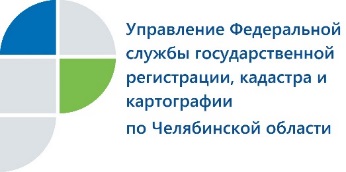 За три квартала Управлением Росреестра проведено около полумиллиона регистрационных действий с объектами недвижимостиУправление Федеральной службы государственной регистрации, кадастра и картографии по Челябинской области информирует об итогах работы по осуществлению учетно-регистрационных действий с недвижимостью за девять месяцев текущего года.   	В течение трех кварталов 2018 года   Управление Росреестра по Челябинской области осуществило 494172 регистрационных действия по регистрации прав, ограничений (обременений) прав и сделок с объектами недвижимого имущества, за такой же период 2017 года – 529017. Из этого количества 275801 регдействие приходится на регистрацию прав собственности (в 2017 году – 320 635), в том числе 1218 прав собственности было зарегистрировано в упрощенном порядке, то есть в рамках закона о «дачной амнистии» (в 2017 году – 1867). По видам объектов недвижимости регистрационные действия распределились следующим образом: 177710 приходится на земельные участки (в 2017 году – 185181), остальные на объекты капитального строительства. По состоянию на 30 сентября текущего года было зарегистрировано 340 машино-мест, с мая по сентябрь 2017 года – 38 машино-мест.	За 9 месяцев 2018 года проведено 59577 регистрационных действий по государственной регистрации ипотеки всех видов (в 2017 году – 51305), в том числе ипотеки в силу закона на жилье – 31847 (в 2017 году – 28002).В текущем году зарегистрировано 6383 договора долевого участия в строительстве, на 1 октября 2017 года – 5642.	С начала года Управлением поставлено на кадастровый учет 47759 объектов недвижимости (в 2017 году – 44547). Кроме того, 23272 права, ограничения права и обременения объектов недвижимости зарегистрировано на основании заявлений об одновременном осуществлении кадастрового учета и регистрации прав (в 2017 году – 20710). Возможность воспользоваться единой процедурой появилась у владельцев недвижимости в 2017 году после вступления в силу федерального закона №218-ФЗ «О государственной регистрации недвижимости».Пресс-служба Управления Росреестрапо Челябинской области								тел. 8 (351) 237-27-10 											E-m: pressafrs74@chel.surnet.ruhttps://vk.com/rosreestr_chel